Torsdagens uteskole på Gåsmyr var en fin opplevelse. Vi må berømme elevenes vilje og evne til å gå fram og tilbake uten å klage. Underveis ble det mange lærerike diskusjoner i smågruppene om oppgavene på naturstien. Gruppene laget utrolig fine menneskefigurer med naturmaterialer de hadde samlet underveis, de kastet ball, løp 60m og hoppet lengde med stor innsatsvilje. Stjerneorienteringa var kjempegøy men vi rakk dessverre ikke alle oppgavene. Tonen i elevgruppa er varm, humørfylt og god, og det er en fryd å ha dem med på uteskole.Jeg ønsker dere alle ei kjempefin ferieuke!Torsdagens uteskole på Gåsmyr var en fin opplevelse. Vi må berømme elevenes vilje og evne til å gå fram og tilbake uten å klage. Underveis ble det mange lærerike diskusjoner i smågruppene om oppgavene på naturstien. Gruppene laget utrolig fine menneskefigurer med naturmaterialer de hadde samlet underveis, de kastet ball, løp 60m og hoppet lengde med stor innsatsvilje. Stjerneorienteringa var kjempegøy men vi rakk dessverre ikke alle oppgavene. Tonen i elevgruppa er varm, humørfylt og god, og det er en fryd å ha dem med på uteskole.Jeg ønsker dere alle ei kjempefin ferieuke!UKEPLAN FOR 3. KLASSE UKE 40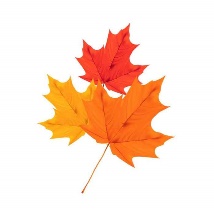 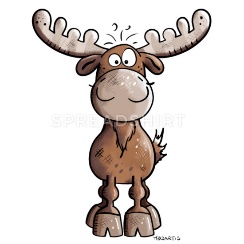 UKEPLAN FOR 3. KLASSE UKE 40UKEPLAN FOR 3. KLASSE UKE 40Mandag30.9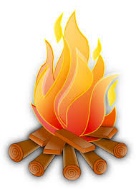 Oppstart, PALS, planbok mm3.kl ma (Iren)/4.kl. eng (Ane)4.kl. ma (Iren)/3.kl. eng (Ane)LEKSE TIL TIRSDAG:Lesing: s. 27. Les høyt og gjenfortell.Ukelekse N&M: Finn ulike typer frø hjemme. Du kan samle både inne og ute. Legg dem i små poser, esker, brett dem inn i papir, el.l. Hvor mange ulike slag finner du?Ukelekse engelsk: Stairs textbook, p. 15Ukas gloser: Øv godt på glosene, slik at du husker dem på norsk og engelsk.Mandag30.9UTESKOLE VED MARIEBAKKENLEKSE TIL TIRSDAG:Lesing: s. 27. Les høyt og gjenfortell.Ukelekse N&M: Finn ulike typer frø hjemme. Du kan samle både inne og ute. Legg dem i små poser, esker, brett dem inn i papir, el.l. Hvor mange ulike slag finner du?Ukelekse engelsk: Stairs textbook, p. 15Ukas gloser: Øv godt på glosene, slik at du husker dem på norsk og engelsk.Tirsdag1.10.3.kl. ma (Iren)/4.kl. eng (Ane)Norsk (Iren)Norsk (Iren)LEKSE TIL ONSDAG:Lesing: s. 28. Les høyt og gjenfortell.Matte: Gjør en side videre, eller gjør en side du forstår.Ukas øveord: HØST, HØSTFARGER, VIND, REGNVÆR, RIM, FROST, KULDE, ELGJAKTTirsdag1.10.3.kl. SFO/HJEM4.kl. arbeidsplan med norsk,          engelsk, matteLEKSE TIL ONSDAG:Lesing: s. 28. Les høyt og gjenfortell.Matte: Gjør en side videre, eller gjør en side du forstår.Ukas øveord: HØST, HØSTFARGER, VIND, REGNVÆR, RIM, FROST, KULDE, ELGJAKTOnsdag2.103.kl. eng (Ane)/4.kl. ma (Iren)KRLE (Ane)Musikk (Cathrine)LEKSE TIL TORSDAG:Lesing: s.29 og s.30 ned til siste avsnitt Les høyt flere ganger og gjenfortell det du leste.Øv godt på engelskleksa, les og oversett til norsk.Gym: Alle må ha skiftetøy og gode sko! Håndkle til de som vil dusje.Onsdag2.10Norsk (Iren)Norsk (Iren)Kor 1.-7.kl. (Cathrine)LEKSE TIL TORSDAG:Lesing: s.29 og s.30 ned til siste avsnitt Les høyt flere ganger og gjenfortell det du leste.Øv godt på engelskleksa, les og oversett til norsk.Gym: Alle må ha skiftetøy og gode sko! Håndkle til de som vil dusje.Torsdag3.10.Norsk (Iren)KRLE (Ane)Matte (Iren)LEKSE TIL FREDAG:Lesing: resten s.30 og s. 31 Les høyt flere ganger.Ukegloser: Husker du glosene nå?Ukas øveord: Husker du hvordan orda skrives?Ukelekse engelsk: Stairs textbook, p. 15Torsdag3.10.Samf.f. (Iren)Gym (Iren)GymLEKSE TIL FREDAG:Lesing: resten s.30 og s. 31 Les høyt flere ganger.Ukegloser: Husker du glosene nå?Ukas øveord: Husker du hvordan orda skrives?Ukelekse engelsk: Stairs textbook, p. 15Fredag4.10.K&H (Trine)K&H (Trine)Norsk, ukeslutt m. PALSFelles matpakkelunsjEngelske gloser: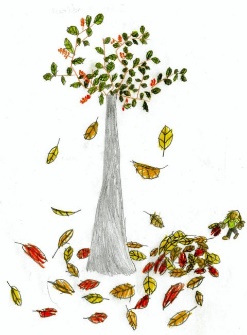 know – kjennersaucepan – kjelegrandma – bestemorink – blekketown - byenFredag4.10.Hjem/SFOGod høstferie!Engelske gloser:know – kjennersaucepan – kjelegrandma – bestemorink – blekketown - byenFagMål 3.klasse uke 40Kan noeKan godtNorskJeg kan lage en sammensatt tekst på Chromebook. Jeg logger meg raskt inn, jobber konsentrert med tekstskaping, setter inn bilder og redigerer til slutt.Vi fortsetter å drille bokstaver i finskriften.MatteJeg vet at 10 mm=1cm, 10 cm= 1dm, 10 dm=1m Jeg vet 100 cm også er 1m EngelskJeg kan si og skrive fargene på engelsk. Jeg vet hva flertalls-s er.Jeg vet at he=han, she= hunN&MSamf.f.Jeg kan forklare hvorfor frø er svært viktig i naturen.Jeg kan forklare ulike måter frø spres rundt på (eks. med vind, dyr, vann).Lokalhistorie: Jeg kan fortelle fakta om radaranlegget bygget under 2.verdenskrig ved Mariebakken.Sosiale ferdigheterJeg lytter nøye til andre som prater.Jeg ignorerer forstyrrelser rundt meg i timene.Kommentarer fra skolenKommentarer fra hjemmetHjemmets underskrift: Hjemmets underskrift: Hjemmets underskrift: UKEPLAN FOR 4. KLASSE UKE 40UKEPLAN FOR 4. KLASSE UKE 40UKEPLAN FOR 4. KLASSE UKE 40Mandag30.9Oppstart PALS, planbok, mm3.kl ma (Iren)/4.kl. eng (Ane)4.kl. ma (Iren)/3.kl. eng (Ane)LEKSE TIL TIRSDAG:Lesing: s. 25. Les høyt flere ganger. Gjenfortell hva du har lest.Ukelekse N&M: Finn ulike typer frø. Du kan samle både inne og ute. Legg dem i små poser, esker, brett dem inn i papir, el.l. Hvor mange ulike slag finner du?Ukelekse engelsk: Stairs textbook, p. 16Ukas gloser: Øv godt på glosene, slik at du husker dem på norsk og engelsk.Mandag30.9UTESKOLE VED MARIEBAKKENLEKSE TIL TIRSDAG:Lesing: s. 25. Les høyt flere ganger. Gjenfortell hva du har lest.Ukelekse N&M: Finn ulike typer frø. Du kan samle både inne og ute. Legg dem i små poser, esker, brett dem inn i papir, el.l. Hvor mange ulike slag finner du?Ukelekse engelsk: Stairs textbook, p. 16Ukas gloser: Øv godt på glosene, slik at du husker dem på norsk og engelsk.Tirsdag1.10.3.kl. ma (Iren)/4.kl. eng (Ane)Norsk (Iren)Norsk (Iren)LEKSE TIL ONSDAG:Lesing: s. 26 ned til siste avsnitt. Les høyt flere ganger.Matte: Gjør en side videre, eller gjør en side du forstår.Ukas øveord: HØST, HØSTFARGER, VIND, REGNVÆR, RIM, FROST, KULDE, ELGJAKTTirsdag1.10.3.kl. SFO/HJEM4.kl. arbeidsplan med norsk,          engelsk, matteLEKSE TIL ONSDAG:Lesing: s. 26 ned til siste avsnitt. Les høyt flere ganger.Matte: Gjør en side videre, eller gjør en side du forstår.Ukas øveord: HØST, HØSTFARGER, VIND, REGNVÆR, RIM, FROST, KULDE, ELGJAKTOnsdag2.103.kl. eng (Ane)/4.kl. ma (Iren)KRLE (Ane)Musikk (Cathrine)LEKSE TIL TORSDAG:Lesing: Les siste avsnitt s. 26 og s. 27 flere ganger. Fortell hva du har lest.Gym: Alle må ha skiftetøy og gode sko! Håndkle til de som vil dusje.Onsdag2.10Norsk (Iren)Norsk (Iren)Kor 1.-7.kl. (Cathrine)LEKSE TIL TORSDAG:Lesing: Les siste avsnitt s. 26 og s. 27 flere ganger. Fortell hva du har lest.Gym: Alle må ha skiftetøy og gode sko! Håndkle til de som vil dusje.Torsdag3.10.Norsk (Iren)KRLE (Ane)Matte (Iren)LEKSE TIL FREDAG:Lesing: Øv s. 28 flere ganger høyt. Ukelekse engelsk: Stairs textbook, p. 16Ukegloser: Husker du glosene nå?Ukas øveord: Husker du hvordan orda skrives?Torsdag3.10.Samf.f.GymGymLEKSE TIL FREDAG:Lesing: Øv s. 28 flere ganger høyt. Ukelekse engelsk: Stairs textbook, p. 16Ukegloser: Husker du glosene nå?Ukas øveord: Husker du hvordan orda skrives?Fredag4.10.K&H (Trine)K&H (Trine)Norsk, ukesjekkFelles matpakkelunsjEngelske gloser:stole – stjalwho – hvembiscuit tin – kjeksboks wasn’t – det var ikkethen - daFredag4.10.Hjem/SFOGod høstferie!Engelske gloser:stole – stjalwho – hvembiscuit tin – kjeksboks wasn’t – det var ikkethen - daFagMål 4.klasse uke 40Kan noeKan godtNorskJeg kan lage en sammensatt tekst på Chromebook. Jeg logger meg raskt inn, jobber konsentrert med tekstskaping, setter inn bilder og redigerer til slutt.Vi fortsetter å drille bokstaver i finskriften.MatteJeg vet at 10 mm=1cm, 10 cm= 1dm, 10 dm=1m Jeg vet 100 cm også er 1mI tillegg repeterer vi å runde av tall og å regne på tallinja og gradestokken.EngelskJeg øver på personlig pronomen: I, you, he, she, it, we, you, theyN&MSamf.f.Jeg kan forklare hvorfor frø er svært viktig i naturen.Jeg kan forklare ulike måter frø spres rundt på (eks. med vind, dyr, vann).Lokalhistorie: Jeg kan fortelle fakta om radaranlegget bygget under 2.verdenskrig ved Mariebakken.Sosiale ferdigheterJeg lytter nøye til andre som prater.Jeg ignorerer forstyrrelser rundt meg i timene.Kommentarer fra skolenKommentarer fra hjemmetHjemmets underskrift: Hjemmets underskrift: Hjemmets underskrift: 